Publicado en Ciudad de México el 15/11/2019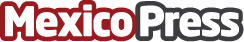 NYMBUS licencia la plataforma de banca digital D3 de NCRNYMBUS otorgó la licencia de la plataforma de banca digital D3 de NCR para proporcionar interacciones digitales integrales junto con su plataforma de procesamiento central basada en la nube privada SmartCore®Datos de contacto:NCRNCR5556152195Nota de prensa publicada en: https://www.mexicopress.com.mx/nymbus-licencia-la-plataforma-de-banca-digital Categorías: Finanzas Telecomunicaciones Marketing E-Commerce Dispositivos móviles Ciudad de México http://www.mexicopress.com.mx